Лечение любовью.Можно только с грустью констатировать, что с каждым годом растет число малышей с неврозами, вегето-сосудистыми дистонией, заиканием, энурезом, функциональными заболеваниями внутренних органов, в основе которых лежат нервные факторы (патологии сердечно-сосудистой, пищеварительной и дыхательной систем). К сожалению, практикующие психологи не всегда способны помочь таким детям, поскольку в лечении многих психосоматических заболеваний обязательно нужны медицинские знания и опыт. Многим дошколятам необходима консультация психиатра, но это обычно так пугает родителей! Однако чем дольше откладывается визит к специалисту, тем сложнее потом справиться с проблемами. Сложность лечения совсем маленьких детишек заключается еще в том, что у них возможны совершенно непредсказуемые, парадоксальные, отличные от взрослых реакции на лекарства и психологические вмешательства. Так, выпив успокоительное, кроха вместо расслабления может вдруг резко возбудиться. Что же делать? Если говорить о психотерапевтических методах, то это семейная и игровая терапия (но они эффективны не во всех, а только в определенных ситуациях).И совершенно точно можно сказать: абсолютно безопасна для ребенка его мама. Ведь известно, что мама и малыш - это до определенного момента одно целое, у них единое психоэмоциональное поле. А материнская интуиция порой творит чудеса. Любящая мама, даже находясь очень далеко от своего ребенка, может почувствовать: с крохой что-то случилось. Все это из области тонких материй, и подобная общность начинается еще до зачатия. Как в семье готовятся к рождению ребенка? желанен ли он? Не менее важен настрой мамы в период беременности: что у нее в крови - химия радости или депрессии? Что происходит в момент родов? Как мама ухаживает за малышом? Ребеночек постоянно ощущает степень общности с мамой и реагирует на малейшие ее изменения. И нередко - именно заболеванием, как бы призывая: поскорее обратите на меня внимание! И как важно в этот момент встретиться с грамотным специалистом!Чудо-методПрофессор психотерапии Борис Зиновьевич Драпкин уже много лет лечит детей от подобного рода заболеваний. Он создал уникальный метод, основанный на традициях отечественной психотерапии и педагогики, а также на опыте народной медицины. Метод учитывает глубинную психоэмоциональную общность мамы и малыша, использует ресурсы материнской любви и огромные возможности, возникающие во время общения с крохой. «Все мы любим детей, - говорит Борис Зиновьевич - Но, ни печально, делаем это не совсем так, как нужно ребенку. Представьте, что ваш малыш имеет внутри резервуар, который всегда должен быть насыщен материнской любовью. Если не хватает, резервуар высыхает, ребеночек болеет - телом он как бы кричит о своих проблемах».Есть несколько способов пополнить это «резервуар»:Почаще поглаживать ребенка, обнимать, похлопывать, возиться с ним, бороться - но соблюдая меру. Внимательный родитель увидит, когда малышу достаточно таких физических контактов.Как можно чаще смотреть в глаза своему ребенку, с любовью и нежностью, несмотря ни на какие его выходки.Но есть еще путь, один из самых эффективных - активизировать вербальный, разговорный способ общения.Материнский голос - это великолепное и такое необходимое ребенку лекарство! «Мы стремимся, чтобы мамин голос стал внутренним голосом малыша, подчеркивает Борис Зиновьевич. - Мама дает своему ребенку определенные позитивные установки, воздействуя на весь организм малыша. Это закрепляется на сознательном уровне и влияет на все органы крохи».Флюиды любвиПонимая, насколько необходима его методика тысячам детишек, Драпкин готов поделиться хотя бы основными положениями своего чудесного метода. Итак, базовая программа, полезная любому, в том числе и здоровому, ребенку состоит из 4 блоков тщательно подобранных фраз и выражений, которые вы должны выучить и каждый вечер говорить своему спящему крохе. Подойдите к малышу, убедитесь, что он спит. Притроньтесь к его руке или головке и произносите (сначала мысленно, затем вслух) фразу за фразой, со всей силой материнского убеждения посылая крохе флюиды любви.1-й блок. Витамин материнской любвиЯ тебя очень сильно люблю.Ты - самое дорогое и родное, что у меня есть.Ты - моя родная частичка, родная кровинушка.Я без тебя не могу жить.Я и папа тебя очень сильно любим.2-й блок. Физическое здоровье (говоря, представляйте своего ребенка в идеале, здоровым и крепким)Ты сильный, здоровый, красивый мальчик (девочка).Ты хорошо кушаешь и поэтому быстро растешь и развиваешься.У тебя крепкие и здоровые сердечко, грудка, животик.У тебя нежная, гладкая и влажная кожа.Ты легко и красиво двигаешься.Ты здоровый, закаленный, редко и мало болеешь.3-й блок. Нервно-психическое здоровье ребенкаТы спокойный мальчик (девочка).У тебя хорошие, крепкие нервы.Ты умный малыш.У тебя хорошо развиваются головка и ум.Ты хорошо спишь, легко и быстро засыпаешь.У тебя хорошее настроение, и ты любишь улыбаться.Ты видишь только хорошие, добрые сны.У тебя хорошо и быстро развивается речь.4-й блок. Эмоциональный эффект, очищение от болезней (из народной медицины)Я забираю и выбрасываю твою болезнь.Я забираю и выбрасываю (перечисляете проблемы вашего малыша).Я тебя очень-очень сильно люблю.Индивидуальная программа создается и корректируется в процессе лечения специалистом. Самое главное - заканчивать нужно всегда заверениями в безграничной материнской любви.Обратите внимание: вся программа - абсолютно позитивная, здесь нет никаких "не", вы просто пробуждаете в малыше желание быть хорошим, счастливым, здоровым и закрепляете уверенность, что это возможно.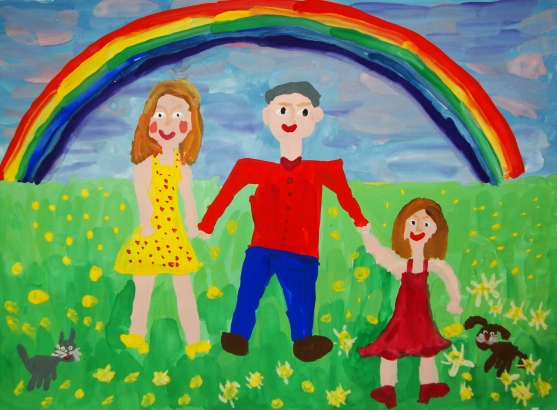 